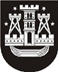 KLAIPĖDOS MIESTO SAVIVALDYBĖS TARYBASPRENDIMASDĖL SPORTININKŲ, SULAUKUSIŲ 19 IR DAUGIAU METŲ, UGDYMO KLAIPĖDOS MIESTO BIUDŽETINĖSE SPORTO MOKYMO ĮSTAIGOSE atrankos kriterijų SĄRAŠŲ PATVIRTINIMO2017 m. gruodžio 21 d. Nr. T2-329KlaipėdaVadovaudamasi Lietuvos Respublikos vietos savivaldos įstatymo 6 straipsnio 8 ir 29 punktais, 18 straipsnio 1 dalimi ir Lietuvos Respublikos kūno kultūros ir sporto įstatymo 12 straipsnio 1 dalimi, Klaipėdos miesto savivaldybės taryba nusprendžia:1. Patvirtinti pridedamus:1.1. Sportininkų, sulaukusių 19 ir daugiau metų, ugdymo Klaipėdos „Viesulo“ sporto centre atrankos kriterijų sąrašą;1.2. Sportininkų, sulaukusių 19 ir daugiau metų, ugdymo Klaipėdos miesto lengvosios atletikos mokykloje ir Klaipėdos „Gintaro“ sporto centre atrankos kriterijų sąrašą.2. Pripažinti netekusiu galios Klaipėdos miesto savivaldybės tarybos 2014 m. vasario 27 d. sprendimą Nr. T2-36 „Dėl olimpinės pamainos sportininkų finansavimo biudžetinėje įstaigoje Klaipėdos „Viesulo“ sporto centre“.3. Nustatyti, kad šis sprendimas įsigalioja 2018 m. sausio 1 d.4. Skelbti šį sprendimą Teisės aktų registre ir Klaipėdos miesto savivaldybės interneto svetainėje.Savivaldybės merasVytautas Grubliauskas